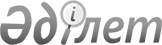 Об утверждении Положения о государственном учреждении "Аппарат акима города Лисаковска"Постановление акимата города Лисаковска Костанайской области от 1 апреля 2022 года № 118.
      В соответствии со статьей 31 Закона Республики Казахстан "О местном государственном управлении и самоуправлении в Республике Казахстан", постановлением Правительства Республики Казахстан от 1 сентября 2021 года № 590 "О некоторых вопросах организации деятельности государственных органов и их структурных подразделений" акимат города Лисаковска ПОСТАНОВЛЯЕТ:
      1. Утвердить прилагаемое Положение о государственном учреждении "Аппарат акима города Лисаковска".
      2. Государственному учреждению "Аппарат акима города Лисаковска" в установленном законодательством Республики Казахстан порядке обеспечить:
      1) государственную регистрацию вышеуказанного Положения в органах юстиции;
      2) в течение двадцати календарных дней со дня подписания настоящего постановления направление его копии в электронном виде на казахском и русском языках в филиал республиканского государственного предприятия на праве хозяйственного ведения "Институт законодательства и правовой информации Республики Казахстан" Министерства юстиции Республики Казахстан по Костанайской области для официального опубликования и включения в Эталонный контрольный банк нормативных правовых актов Республики Казахстан;
      3) размещение настоящего постановления на интернет-ресурсе акимата города Лисаковска после его официального опубликования.
      3. Контроль за исполнением настоящего постановления возложить на руководителя аппарата акима города Лисаковска.
      4. Настоящее постановление вводится в действие со дня его первого официального опубликования. Положение о государственном учреждении "Аппарат акима города Лисаковска" Глава 1. Общие положения
      1. Государственное учреждение "Аппарат акима города Лисаковска" (далее – Аппарат акима города Лисаковска) является государственным органом Республики Казахстан, осуществляющим руководство в сфере обеспечения деятельности акима и местного исполнительного органа города Лисаковска.
      2. Аппарат акима города Лисаковска не имеет ведомств.
      3. Аппарат акима города Лисаковска осуществляет свою деятельность в соответствии с Конституцией и законами Республики Казахстан, актами Президента и Правительства Республики Казахстан, иными нормативными правовыми актами, а также настоящим Положением.
      4. Аппарат акима города Лисаковска является юридическим лицом в организационно-правовой форме государственного учреждения, имеет печать с изображением Государственного Герба Республики Казахстан и штампы со своим наименованием на казахском языке, бланки установленного образца, счета в органах казначейства в соответствии с законодательством Республики Казахстан.
      5. Аппарат акима города Лисаковска вступает в гражданско-правовые отношения от собственного имени.
      6. Аппарат акима города Лисаковска имеет право выступать стороной гражданско-правовых отношений от имени государства, если оно уполномочено на это в соответствии с законодательством Республики Казахстан.
      7. Аппарат акима города Лисаковска по вопросам своей компетенции в установленном законодательством порядке принимает решения, оформляемые приказами руководителя Аппарата акима города Лисаковска и другими актами, предусмотренными законодательством Республики Казахстан.
      8. Структура и лимит штатной численности Аппарата акима города Лисаковска утверждаются в соответствии с законодательством Республики Казахстан.
      9. Местонахождение юридического лица: 111200, Республика Казахстан, Костанайская область, город Лисаковск, улица Мира, 31.
      10. Настоящее положение является учредительным документом Аппарата акима города Лисаковска.
      11. Финансирование деятельности Аппарата акима города Лисаковска осуществляется из местного бюджета в соответствии с законодательством Республики Казахстан.
      12. Аппарату акима города Лисаковска запрещается вступать в договорные отношения с субъектами предпринимательства на предмет выполнения обязанностей, являющихся полномочиями Аппарата акима города Лисаковска.
      Если Аппарату акима города Лисаковска законодательными актами предоставлено право осуществлять приносящую доходы деятельность, то полученные доходы направляются в государственный бюджет, если иное не установлено законодательством Республики Казахстан. Глава 2. Задачи и полномочия государственного органа
      13. Задачи:
      1) проведение в жизнь политики Президента Республики Казахстан по охране и укреплению государственного суверенитета, конституционного строя, обеспечению безопасности, территориальной целостности Республики Казахстан;
      2) осуществление мер по укреплению законности и правопорядка, повышению уровня правосознания граждан и их активной гражданской позиции в общественно-политической жизни страны;
      3) осуществление основных направлений государственной, социально-экономической политики и управления социальными и экономическими процессами на административной территории города Лисаковска, обеспечение в этих целях согласованного функционирования всех органов исполнительной власти;
      4) иные задачи, предусмотренные законодательством Республики Казахстан.
      14. Полномочия:
      1) права:
      в пределах своей компетенции запрашивать и получать необходимую информацию, документы и иные материалы от государственных органов и других организаций;
      быть истцом и ответчиком в суде по вопросам, отнесенным к его компетенции;
      давать необходимые поручения руководителям организаций, расположенных на территории города, по вопросам своей компетенции;
      взаимодействовать с другими органами государственного управления, органами общественного самоуправления и организациями по вопросам повышения эффективности управления на соответствующей территории.
      2) обязанности:
      соблюдение норм действующего законодательства Республики Казахстан;
      осуществление иных обязанностей, в соответствии с действующим законодательством Республики Казахстан.
      15. Функции:
      1) анализ работы исполнительных органов города, финансируемых из средств местного бюджета;
      2) освещение деятельности акима и акимата города в средствах массовой информации, обеспечение поддержки и развития официального сайта акима города Лисаковска;
      3) анализ состояния исполнительной дисциплины в структурных подразделениях аппарата акима города, аппарата акима поселка Октябрьский;
      4) обеспечение взаимодействия акима и акимата города с территориальными подразделениями центральных государственных органов, негосударственными объединениями;
      5) обеспечение взаимодействия и координации деятельности органов государственного управления, подчиненных акиму города;
      6) осуществление контроля за исполнением актов и поручений Президента, Правительства и центральных государственных органов Республики Казахстан, а также акима и акимата области, города;
      7) осуществление документационного обеспечения деятельности акима, акимата, аппарата акима города, в соответствии с действующим законодательством;
      8) учет и рассмотрение обращений физических и юридических лиц, в том числе по вопросам оказания государственных услуг, в соответствии с законодательством Республики Казахстан;
      9) организация проведения личного приема граждан и представителей юридических лиц акимом и членами акимата города;
      10) обеспечение повышения качества государственных услуг, оказываемых исполнительными органами, финансируемыми из местного бюджета, внутренний контроль за качеством оказания государственных услуг в соответствии с законодательством Республики Казахстан;
      11) координация деятельности исполнительных органов, финансируемых из местного бюджета, по исполнению законодательства Республики Казахстан о государственной службе;
      12) исключен постановлением акимата города Лисаковска Костанайской области от 12.09.2023 № 266;

      13) исключен постановлением акимата города Лисаковска Костанайской области от 12.09.2023 № 266;


      14) реализация гендерной политики в пределах своей компетенции;
      15) в пределах своих полномочий предупреждение коррупции, в том числе формирование антикоррупционной культуры в обществе, выявление и устранение причин и условий, способствующих совершению коррупционных правонарушений;
      16) в сфере гражданской защиты осуществление ликвидации последствий чрезвычайных ситуаций местного масштаба на административной территории города, а также совместно с территориальными подразделениями ведомства уполномоченного органа обеспечивает их предупреждение и ликвидацию;
      17) в пределах своих полномочий осуществление пропагандистских и иных мер по устранению причин и условий, способствующих возникновению и распространению терроризма;
      17-1) обеспечение выполнения мероприятий по мобилизационной подготовке и мобилизации на административной территории города Лисаковска;
      17-2) обеспечение выполнения мероприятий гражданской обороны;
      17-3) организация территориальной обороны;
      17-4) организует и обеспечивает в пределах административной территории города своевременное оповещение и доставку граждан, подлежащих призыву, поставку техники на сборные пункты или в воинские части и специальные государственные органы, предоставляет по решению Правительства Республики Казахстан для нужд обороны находящуюся в их управлении городскую коммунальную собственность в период мобилизации, военного положения и в военное время;
      17-5) обеспечение защиты сведений, составляющих государственные секреты, в соответствии с возложенными на них задачами и в пределах своей компетенции;
      18) осуществление иных функций в соответствии с законодательством Республики Казахстан в пределах компетенции Аппарата акима города Лисаковска.
      Сноска. Пункт 15 с изменениями, внесенными постановлениями акимата города Лисаковска Костанайской области от 27.09.2022 № 367 (вводится в действие со дня его первого официального опубликования); от 12.09.2023 № 266 (вводится в действие по истечении десяти календарных дней после дня его первого официального опубликования). 

 Глава 3. Статус, полномочия первого руководителя государственного органа
      16. Руководство Аппаратом акима города Лисаковска осуществляется первым руководителем, который несет персональную ответственность за выполнение возложенных на Аппарат акима города Лисаковска задач и осуществление им своих полномочий.
      17. Первый руководитель Аппарата акима города Лисаковска назначается на должность и освобождается от должности в соответствии с законодательством Республики Казахстан.
      18. Полномочия первого руководителя Аппарата акима города Лисаковска:
      1) представляет государственное учреждение "Аппарат акима города Лисаковска" в государственных органах и иных организациях независимо от форм собственности в соответствии с действующим законодательством Республики Казахстан;
      2) организует и руководит работой государственного учреждения "Аппарат акима города Лисаковска";
      3) назначает, освобождает от должности, привлекает к дисциплинарной ответственности в соответствии с законодательством о труде работников аппарата, не являющихся государственными служащими;
      4) издает приказы и дает указания, обязательные для исполнения работниками государственного учреждения "Аппарат акима города Лисаковска";
      5) подписывает служебную документацию в пределах компетенции;
      6) в пределах своей компетенции распоряжается денежными средствами государственного учреждения "Аппарат акима города Лисаковска", подписывает финансовые документы;
      7) осуществляет иные полномочия в соответствии с законодательством Республики Казахстан по вопросам, отнесенным к его компетенции.
      Исполнение полномочий первого руководителя Аппарата акима города Лисаковска в период его отсутствия осуществляется лицом, его замещающим в соответствии с действующим законодательством. Глава 4. Имущество государственного органа
      19. Аппарат акима города Лисаковска может иметь на праве оперативного управления обособленное имущество в случаях, предусмотренных законодательством.
      Имущество Аппарата акима города Лисаковска формируется за счет имущества, переданного ему собственником, а также имущества (включая денежные доходы), приобретенного в результате собственной деятельности, и иных источников, не запрещенных законодательством Республики Казахстан.
      20. Имущество, закрепленное за Аппарат акима города Лисаковска, относится к коммунальной собственности.
      21. Аппарат акима города Лисаковска не вправе самостоятельно отчуждать или иным способом распоряжаться закрепленным за ним имуществом и имуществом, приобретенным за счет средств, выданных ему по плану финансирования, если иное не установлено законодательством. Глава 5. Реорганизация и упразднение государственного органа
      22. Реорганизация и упразднение Аппарат акима города Лисаковска осуществляются в соответствии с законодательством Республики Казахстан.
					© 2012. РГП на ПХВ «Институт законодательства и правовой информации Республики Казахстан» Министерства юстиции Республики Казахстан
				
      Аким города 

А. Ибраев
Утвержденопостановлением акиматаот "01" апреля 2022 года№ 118